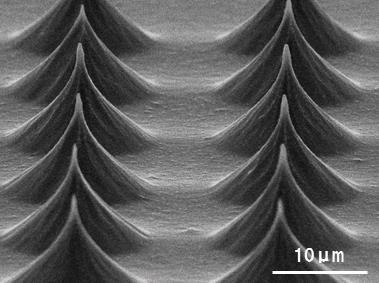 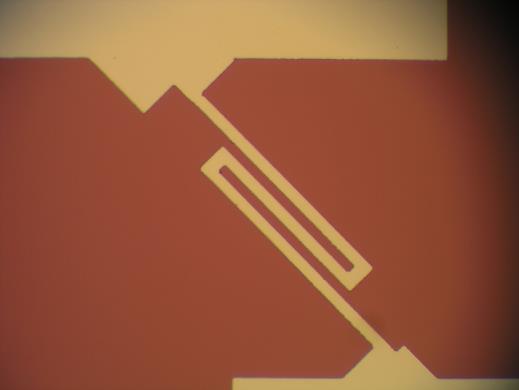 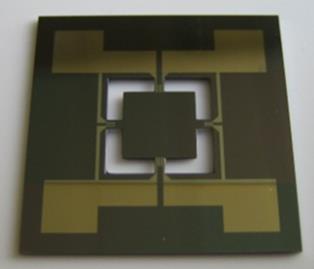 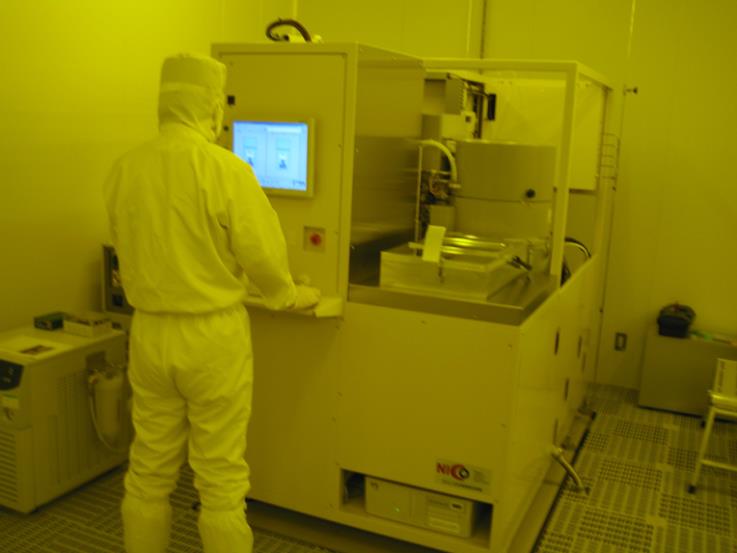 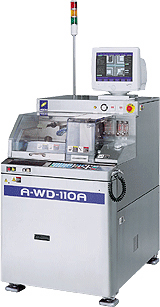 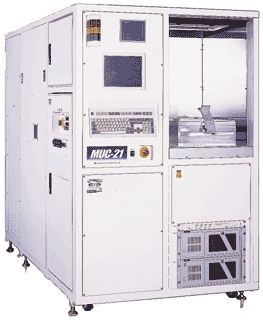 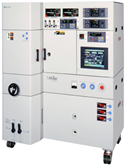 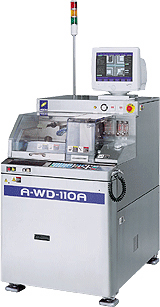 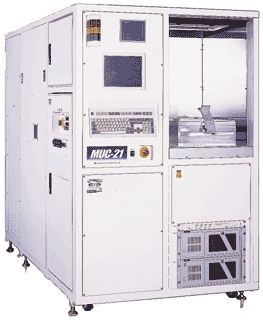 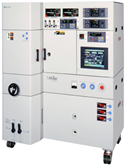 会社名連絡先・所在地（TEL・FAX）〒（TEL:　　   　            　　　FAX:      　  　        　　　）参加者氏名役職名氏名Mail